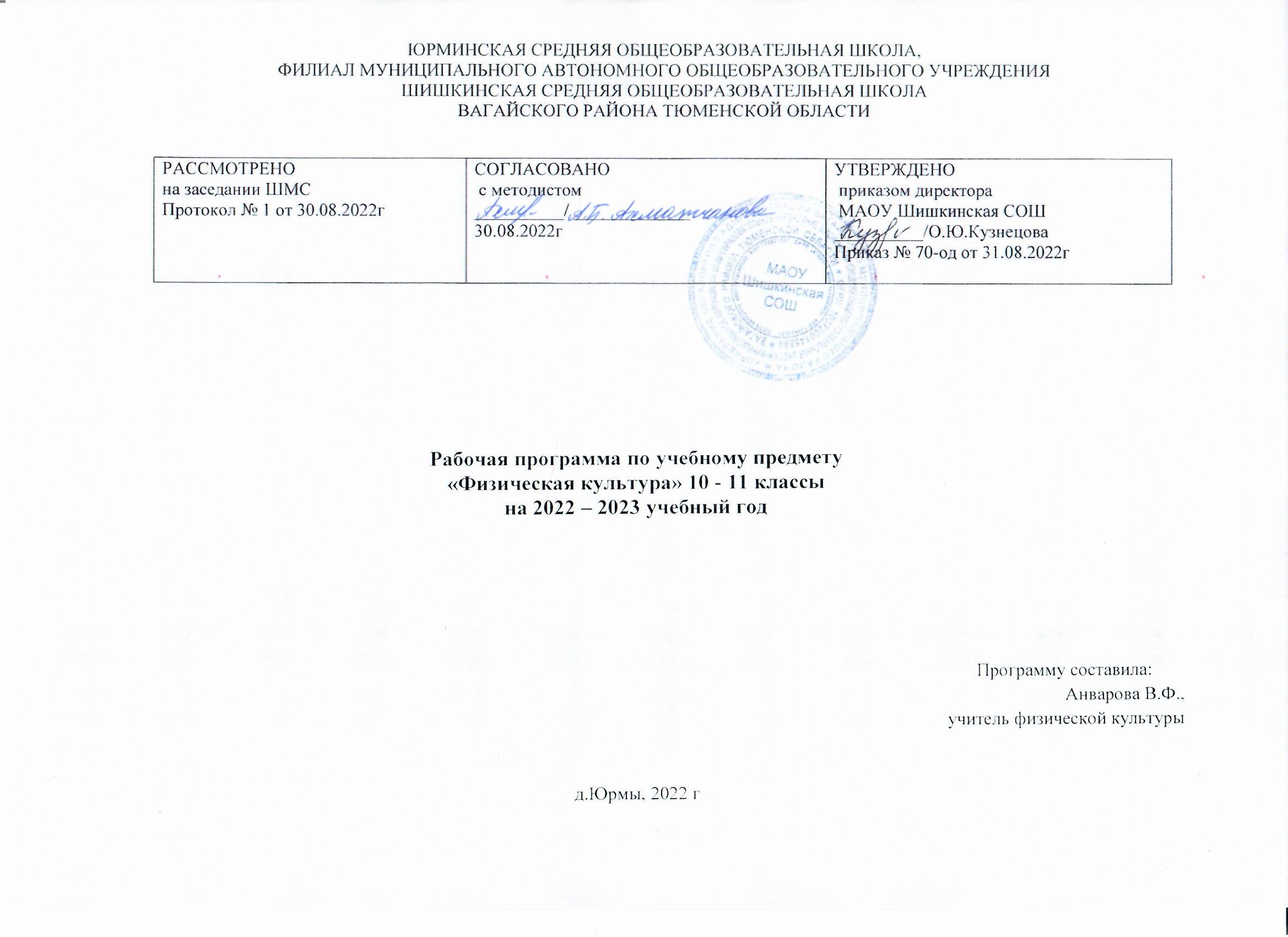 Тематическое планирование по физической культуре, 11 класс, 2022-2023 учебный год№п/пКоличество часовКоличество часовКоличество часов                                                                      Тема, содержание  урока                                                                      Тема, содержание  урока                                                                      Тема, содержание  урока                                                                      Тема, содержание  урока№п/пКоличество часовКоличество часовКоличество часов                                                                      Тема, содержание  урока                                                                      Тема, содержание  урока                                                                      Тема, содержание  урока                                                                      Тема, содержание  урока                                                                                     Легкая атлетика / 12 часов                                                                                     Легкая атлетика / 12 часов                                                                                     Легкая атлетика / 12 часов                                                                                     Легкая атлетика / 12 часов                                                                                     Легкая атлетика / 12 часов                                                                                     Легкая атлетика / 12 часов                                                                                     Легкая атлетика / 12 часов                                                                                     Легкая атлетика / 12 часов1 1 1 1  Вводный инструктаж по Т.Б. Т.Б. на уроках легкой атлетики. Высокий, низкий старты. Вводный инструктаж по Т.Б. Т.Б. на уроках легкой атлетики. Высокий, низкий старты. Вводный инструктаж по Т.Б. Т.Б. на уроках легкой атлетики. Высокий, низкий старты. Вводный инструктаж по Т.Б. Т.Б. на уроках легкой атлетики. Высокий, низкий старты.2 111Доврачебная помощь при травмах. Спринтерский бег. Биомеханические основы техники бега, прыжков и метаний. Подтягивание на результат (Подготовка к сдаче норматива ВФСК ГТО.).Доврачебная помощь при травмах. Спринтерский бег. Биомеханические основы техники бега, прыжков и метаний. Подтягивание на результат (Подготовка к сдаче норматива ВФСК ГТО.).Доврачебная помощь при травмах. Спринтерский бег. Биомеханические основы техники бега, прыжков и метаний. Подтягивание на результат (Подготовка к сдаче норматива ВФСК ГТО.).Доврачебная помощь при травмах. Спринтерский бег. Биомеханические основы техники бега, прыжков и метаний. Подтягивание на результат (Подготовка к сдаче норматива ВФСК ГТО.).3 111Эстафетный бег. Передача эстафетной палочки. Основные механизмы энергообеспечения л/а упражненийЭстафетный бег. Передача эстафетной палочки. Основные механизмы энергообеспечения л/а упражненийЭстафетный бег. Передача эстафетной палочки. Основные механизмы энергообеспечения л/а упражненийЭстафетный бег. Передача эстафетной палочки. Основные механизмы энергообеспечения л/а упражнений4 1 1 1 Спринтерский бег. Виды соревнований по л/а и рекорды. Подготовка к сдаче норматива ВФСК ГТО. Спринтерский бег. Виды соревнований по л/а и рекорды. Подготовка к сдаче норматива ВФСК ГТО. Спринтерский бег. Виды соревнований по л/а и рекорды. Подготовка к сдаче норматива ВФСК ГТО. Спринтерский бег. Виды соревнований по л/а и рекорды. Подготовка к сдаче норматива ВФСК ГТО. 5 1 1 1 Прыжок в длину. Дозирование нагрузки при занятиях бегом, прыжками и метанием. Прыжок в длину. Дозирование нагрузки при занятиях бегом, прыжками и метанием. Прыжок в длину. Дозирование нагрузки при занятиях бегом, прыжками и метанием. Прыжок в длину. Дозирование нагрузки при занятиях бегом, прыжками и метанием. 6 1 1 1 Прыжок в длину. Прикладное значение л/атлетических упражнений.Прыжок в длину с места (Подготовка к сдаче норматива ВФСК ГТО). Прыжок в длину. Прикладное значение л/атлетических упражнений.Прыжок в длину с места (Подготовка к сдаче норматива ВФСК ГТО). Прыжок в длину. Прикладное значение л/атлетических упражнений.Прыжок в длину с места (Подготовка к сдаче норматива ВФСК ГТО). Прыжок в длину. Прикладное значение л/атлетических упражнений.Прыжок в длину с места (Подготовка к сдаче норматива ВФСК ГТО). 7 1 1 1 Прыжок в длину. Доврачебная помощь при травмах. Подготовка к сдаче норматива ВФСК ГТО. Прыжок в длину. Доврачебная помощь при травмах. Подготовка к сдаче норматива ВФСК ГТО. Прыжок в длину. Доврачебная помощь при травмах. Подготовка к сдаче норматива ВФСК ГТО. Прыжок в длину. Доврачебная помощь при травмах. Подготовка к сдаче норматива ВФСК ГТО. 8 111Метание. Правила соревнований. Метание. Правила соревнований. Метание. Правила соревнований. Метание. Правила соревнований. 9 1 1 1  Метание гранаты на дальность с разбега. Метание гранаты на дальность с разбега. Метание гранаты на дальность с разбега. Метание гранаты на дальность с разбега.10111Метание гранаты на дальность.  Подготовка к сдачеМетание гранаты на дальность.  Подготовка к сдачече норматива ВФСК ГТО.че норматива ВФСК ГТО.11111Т.Б. на уроках кроссовой подготовки.Т.Б. на уроках кроссовой подготовки. Бег по пересеченной местности. Бег по пересеченной местности.12111Бег по пересеченной местности.Бег по пересеченной местности.                                                        Спортивные игры. Баскетбол 16 часов                                                        Спортивные игры. Баскетбол 16 часов                                                        Спортивные игры. Баскетбол 16 часов                                                        Спортивные игры. Баскетбол 16 часов                                                        Спортивные игры. Баскетбол 16 часов                                                        Спортивные игры. Баскетбол 16 часов13111Баскетбол. Т.Б. на уроках баскетбола.Баскетбол. Т.Б. на уроках баскетбола.14111Баскетбол. Терминология спортивной игры (баскетбол). Баскетбол. Терминология спортивной игры (баскетбол). Баскетбол. Терминология спортивной игры (баскетбол). Баскетбол. Терминология спортивной игры (баскетбол). 15111Баскетбол. Техника владения мячом. Баскетбол. Техника владения мячом. Баскетбол. Техника владения мячом. Баскетбол. Техника владения мячом. 16111Баскетбол. Техника перемещений. Баскетбол. Техника перемещений. Баскетбол. Техника перемещений. Баскетбол. Техника перемещений. 17111Баскетбол. Индивидуальные, групповые и командные атакующие и защитные тактические действия. Баскетбол. Индивидуальные, групповые и командные атакующие и защитные тактические действия. Баскетбол. Индивидуальные, групповые и командные атакующие и защитные тактические действия. Баскетбол. Индивидуальные, групповые и командные атакующие и защитные тактические действия. 18111Баскетбол. Влияние игровых упражнений на развитие координационных и кондиционных способностей, психические процессы, воспитание нравственных и волевых качеств.Баскетбол. Влияние игровых упражнений на развитие координационных и кондиционных способностей, психические процессы, воспитание нравственных и волевых качеств.Баскетбол. Влияние игровых упражнений на развитие координационных и кондиционных способностей, психические процессы, воспитание нравственных и волевых качеств.Баскетбол. Влияние игровых упражнений на развитие координационных и кондиционных способностей, психические процессы, воспитание нравственных и волевых качеств.19111Баскетбол. Правила игры.Баскетбол. Правила игры.Баскетбол. Правила игры.Баскетбол. Правила игры.20111Баскетбол. Совершенствование перемещений и остановок игрока.Баскетбол. Совершенствование перемещений и остановок игрока.Баскетбол. Совершенствование перемещений и остановок игрока.Баскетбол. Совершенствование перемещений и остановок игрока.21111Баскетбол. Совершенствование перемещений и остановок игрока.Баскетбол. Совершенствование перемещений и остановок игрока.Баскетбол. Совершенствование перемещений и остановок игрока.Баскетбол. Совершенствование перемещений и остановок игрока.22111Баскетбол. 	Ведение мяча 	с сопротивлением.Баскетбол. 	Ведение мяча 	с сопротивлением.Баскетбол. 	Ведение мяча 	с сопротивлением.Баскетбол. 	Ведение мяча 	с сопротивлением.23111Баскетбол. Бросок в прыжке со средней дистанции с сопротивлением после ловли мяча.Баскетбол. Бросок в прыжке со средней дистанции с сопротивлением после ловли мяча.Баскетбол. Бросок в прыжке со средней дистанции с сопротивлением после ловли мяча.Баскетбол. Бросок в прыжке со средней дистанции с сопротивлением после ловли мяча.24111Баскетбол. Бросок в прыжке со средней дистанции с сопротивлением после ловли мяча.Баскетбол. Бросок в прыжке со средней дистанции с сопротивлением после ловли мяча.Баскетбол. Бросок в прыжке со средней дистанции с сопротивлением после ловли мяча.Баскетбол. Бросок в прыжке со средней дистанции с сопротивлением после ловли мяча.25111Баскетбол. Бросок полукрюком в движении.Баскетбол. Бросок полукрюком в движении.Баскетбол. Бросок полукрюком в движении.Баскетбол. Бросок полукрюком в движении.26111Баскетбол Сочетание приемов: ведение, бросок.Баскетбол Сочетание приемов: ведение, бросок.Баскетбол Сочетание приемов: ведение, бросок.Баскетбол Сочетание приемов: ведение, бросок.27111Баскетбол. Индивидуальные действия в защите.Баскетбол. Индивидуальные действия в защите.Баскетбол. Индивидуальные действия в защите.Баскетбол. Индивидуальные действия в защите.28111Баскетбол. Индивидуальные действия в защите.Баскетбол. Индивидуальные действия в защите.Баскетбол. Индивидуальные действия в защите.Баскетбол. Индивидуальные действия в защите.Гимнастика 21 часГимнастика 21 часГимнастика 21 часГимнастика 21 часГимнастика 21 часГимнастика 21 часГимнастика 21 часГимнастика 21 час2929111Т.Б. на уроках гимнастики. Акробатические упражнения. Опорный прыжок. Т.Б. на уроках гимнастики. Акробатические упражнения. Опорный прыжок. Т.Б. на уроках гимнастики. Акробатические упражнения. Опорный прыжок. 3030111Акробатические упражнения.Опорный прыжок. Основы биомеханики гимнастических упражнений.Акробатические упражнения.Опорный прыжок. Основы биомеханики гимнастических упражнений.Акробатические упражнения.Опорный прыжок. Основы биомеханики гимнастических упражнений.3131111Акробатические упражнения. Опорный прыжок. Влияние гимнастических упражнений на телосложение, воспитание волевых качеств. Акробатические упражнения. Опорный прыжок. Влияние гимнастических упражнений на телосложение, воспитание волевых качеств. Акробатические упражнения. Опорный прыжок. Влияние гимнастических упражнений на телосложение, воспитание волевых качеств. 3232111 Акробатические упражнения .Опорный прыжок. Особенности методики занятий  с младшими школьниками.  Акробатические упражнения .Опорный прыжок. Особенности методики занятий  с младшими школьниками.  Акробатические упражнения .Опорный прыжок. Особенности методики занятий  с младшими школьниками. 3333111Акробатические упражнения. Опорный прыжок. Оказание первой помощи при травмах. Акробатические упражнения. Опорный прыжок. Оказание первой помощи при травмах. Акробатические упражнения. Опорный прыжок. Оказание первой помощи при травмах. 3434111Акробатические упражнения. Опорный прыжок. Акробатические упражнения. Опорный прыжок. Акробатические упражнения. Опорный прыжок. 3535111Акробатические упражнения. Опорный прыжок. Подтягивание на результат (Подготовка к сдаче норматива ВФСК ГТО.). Акробатические упражнения. Опорный прыжок. Подтягивание на результат (Подготовка к сдаче норматива ВФСК ГТО.). Акробатические упражнения. Опорный прыжок. Подтягивание на результат (Подготовка к сдаче норматива ВФСК ГТО.). 3636111Акробатические упражнения. Опорный прыжок. Акробатические упражнения. Опорный прыжок. Акробатические упражнения. Опорный прыжок. 3737111Висы и лазание. Вис согнувшись, вис прогнувшись. Висы и лазание. Вис согнувшись, вис прогнувшись. Висы и лазание. Вис согнувшись, вис прогнувшись. 3838111Висы и лазание.  Вис согнувшись, вис прогнувшись.Висы и лазание.  Вис согнувшись, вис прогнувшись.Висы и лазание.  Вис согнувшись, вис прогнувшись.3939111Висы и лазание. Подъем разгибом.Висы и лазание. Подъем разгибом.Висы и лазание. Подъем разгибом.4040111Висы и лазание. Лазание по шесту, по гимнастической стенке без помощи рук. Висы и лазание. Лазание по шесту, по гимнастической стенке без помощи рук. Висы и лазание. Лазание по шесту, по гимнастической стенке без помощи рук. 4141111Висы и лазание. Лазание по шесту, по гимнастической стенке без помощи рук.Висы и лазание. Лазание по шесту, по гимнастической стенке без помощи рук.Висы и лазание. Лазание по шесту, по гимнастической стенке без помощи рук.4242111Висы и лазание. Подтягивание на перекладине. Лазание по канату на скорость. Висы и лазание. Подтягивание на перекладине. Лазание по канату на скорость. Висы и лазание. Подтягивание на перекладине. Лазание по канату на скорость. 4343111Акробатические упражнения. Опорный прыжок. Акробатические упражнения. Опорный прыжок. Акробатические упражнения. Опорный прыжок. 4444111Акробатические упражнения.  Опорный прыжок.Акробатические упражнения.  Опорный прыжок.Акробатические упражнения.  Опорный прыжок.4545111Акробатические упражнения. Опорный прыжок.Акробатические упражнения. Опорный прыжок.Акробатические упражнения. Опорный прыжок.4646111Акробатические упражнения. Опорный прыжок.Акробатические упражнения. Опорный прыжок.Акробатические упражнения. Опорный прыжок.4747111Акробатические упражнения. Опорный прыжок.Акробатические упражнения. Опорный прыжок.Акробатические упражнения. Опорный прыжок.4848111Акробатические упражнения. Опорный прыжок. Наклон вперед из положения стоя (Подготовка к сдаче норматива ВФСК ГТО). Акробатические упражнения. Опорный прыжок. Наклон вперед из положения стоя (Подготовка к сдаче норматива ВФСК ГТО). Акробатические упражнения. Опорный прыжок. Наклон вперед из положения стоя (Подготовка к сдаче норматива ВФСК ГТО). 4949111Акробатические упражнения.Опорный прыжок. Акробатические упражнения.Опорный прыжок. Акробатические упражнения.Опорный прыжок. Лыжная подготовка 18 часовЛыжная подготовка 18 часовЛыжная подготовка 18 часовЛыжная подготовка 18 часовЛыжная подготовка 18 часовЛыжная подготовка 18 часовЛыжная подготовка 18 часовЛыжная подготовка 18 часов5050111Лыжная подготовка.Т.Б. на уроках лыжной подготовки.Лыжная подготовка.Т.Б. на уроках лыжной подготовки.Лыжная подготовка.Т.Б. на уроках лыжной подготовки.Лыжная подготовка.Т.Б. на уроках лыжной подготовки.5151111Лыжная подготовка. Правила проведения самостоятельных занятий.Лыжная подготовка. Правила проведения самостоятельных занятий.Лыжная подготовка. Правила проведения самостоятельных занятий.Лыжная подготовка. Правила проведения самостоятельных занятий.52525211Лыжная подготовка. Особенности физической подготовки лыжника. Лыжная подготовка. Особенности физической подготовки лыжника. 53535311Лыжная подготовка. Основные элементы тактики в лыжных гонках.  Лыжная подготовка. Основные элементы тактики в лыжных гонках.  54545411Лыжная 	подготовка. 	Правила соревнований. Лыжная 	подготовка. 	Правила соревнований. 55555511Лыжная подготовка. Первая помощь при травмах и обморожениях. Лыжная подготовка. Первая помощь при травмах и обморожениях. 56565611Лыжная подготовка.Лыжная подготовка.57575711Лыжная подготовка. Контрольный норматив на дистанции  (юноши),  (девушки) (классический ход). Подготовка к сдаче норматива ВФСК ГТО.Лыжная подготовка. Контрольный норматив на дистанции  (юноши),  (девушки) (классический ход). Подготовка к сдаче норматива ВФСК ГТО.58585811 Лыжная подготовка. Лыжная подготовка.59595911Лыжная подготовка. Повороты упором. Лыжная подготовка. Повороты упором. 60606011Лыжная подготовка. Переход  с попеременным 	ходом 	на одновременные. Лыжная подготовка. Переход  с попеременным 	ходом 	на одновременные. 61616111Лыжная подготовка. Попеременный четырехшажный ход.Лыжная подготовка. Попеременный четырехшажный ход.62626211Лыжная подготовка. Коньковый ход. Повторение. Лыжная подготовка. Коньковый ход. Повторение. 63636311Лыжная подготовка. Лыжная подготовка. 64646411Лыжная подготовка. Контрольный норматив на дистанции  (юноши),  (девушки) (коньковый ход). Подготовка к сдаче норматива ВФСК ГТО.Лыжная подготовка. Контрольный норматив на дистанции  (юноши),  (девушки) (коньковый ход). Подготовка к сдаче норматива ВФСК ГТО.65656511Лыжная подготовка. Спуск с преодолением неровностей склона.Лыжная подготовка. Спуск с преодолением неровностей склона.66666611Лыжная подготовка.Лыжная подготовка.67676711Бег на результат ().  Бег на результат ().  Спортивные игры . Волейбол 24 часаСпортивные игры . Волейбол 24 часаСпортивные игры . Волейбол 24 часаСпортивные игры . Волейбол 24 часаСпортивные игры . Волейбол 24 часаСпортивные игры . Волейбол 24 часаСпортивные игры . Волейбол 24 часа6868681  1  Т.Б. на уроках спортивных игр. Волейбол. Т.Б. на уроках спортивных игр. Волейбол. 6969691 1 Волейбол. Терминология спортивной игры (волейбол). Волейбол. Терминология спортивной игры (волейбол). 7070701  1  Волейбол. Техника владения мячом.  Волейбол. Техника владения мячом.  71717111Волейбол. Техника перемещений.Волейбол. Техника перемещений.7272721  1  Волейбол. Индивидуальные, групповые и командные атакующие и защитные тактические действия. Волейбол. Индивидуальные, групповые и командные атакующие и защитные тактические действия. 7373731  1  Волейбол. Влияние игровых упражнений на развитие координационных и кондиционных способностей, психические процессы, воспитание нравственных и волевых качеств. Волейбол. Влияние игровых упражнений на развитие координационных и кондиционных способностей, психические процессы, воспитание нравственных и волевых качеств. 74747411Волейбол. Правила игры.Волейбол. Правила игры.75757511Волейбол. Стойка и передвижение игроков.Волейбол. Стойка и передвижение игроков.76767611Волейбол. Сочетание приемов: прием, передача, нападающий удар.Волейбол. Сочетание приемов: прием, передача, нападающий удар.77777711Волейбол. Верхняя прямая подача  и нижний прием мяча. Волейбол. Верхняя прямая подача  и нижний прием мяча. 78787811Волейбол. Прямой нападающий удар из 3-й зоны.Волейбол. Прямой нападающий удар из 3-й зоны.79797911Волейбол. Индивидуальное и групповое блокирование, страховка блокирующих.Волейбол. Индивидуальное и групповое блокирование, страховка блокирующих.80808011Волейбол. Индивидуальное и групповое блокирование, страховка блокирующих.Волейбол. Индивидуальное и групповое блокирование, страховка блокирующих.81818111Волейбол. Позиционное нападение со сменой мест.Волейбол. Позиционное нападение со сменой мест.82828211Волейбол. Позиционное нападение со сменой мест.Волейбол. Позиционное нападение со сменой мест.83838311Волейбол. Прямой нападающий удар .Волейбол. Прямой нападающий удар .84848411Волейбол. Прямой нападающий удар.Волейбол. Прямой нападающий удар.85858511Волейбол. Нижняя прямая подача и нижний прием мяча.Волейбол. Нижняя прямая подача и нижний прием мяча.86868611Волейбол. Индивидуальное 	и 	групповое блокированиеВолейбол. Индивидуальное 	и 	групповое блокирование87878711Волейбол. Сочетание приемов: прием, передача, нападающий удар.Волейбол. Сочетание приемов: прием, передача, нападающий удар.88888811Волейбол. Верхняя прямая подача и нижний прием мяча.Волейбол. Верхняя прямая подача и нижний прием мяча.89898911Волейбол. Учебная игра.Волейбол. Учебная игра.90909011Волейбол. Прямой нападающий удар.Волейбол. Прямой нападающий удар.91919111Волейбол. Прямой нападающий удар.Волейбол. Прямой нападающий удар.Легкая  атлетика 11 часовЛегкая  атлетика 11 часовЛегкая  атлетика 11 часовЛегкая  атлетика 11 часовЛегкая  атлетика 11 часовЛегкая  атлетика 11 часовЛегкая  атлетика 11 часов92929211Т.Б. на уроках кроссовой подготовки. Бег по пересеченной местности. Т.Б. на уроках кроссовой подготовки. Бег по пересеченной местности. 93939311Бег по пересеченной местности. Биомеханические основы техники бега, прыжков и метаний. Бег по пересеченной местности. Биомеханические основы техники бега, прыжков и метаний. 94949411Бег по пересеченной местности. Основные механизмы энергообеспечения л/а упражнений. Бег по пересеченной местности. Основные механизмы энергообеспечения л/а упражнений. 95959511Бег по пересеченной местности. Виды соревнований по л/а и рекорды. Подготовка к сдаче норматива ВФСК ГТО. Бег по пересеченной местности. Виды соревнований по л/а и рекорды. Подготовка к сдаче норматива ВФСК ГТО. 96969611Т. Б. на уроках легкой атлетики.Спринтерский 	бег. Прыжок в высоту. Т. Б. на уроках легкой атлетики.Спринтерский 	бег. Прыжок в высоту. 97979711Спринтерский бег. Прыжок в высоту. Дозирование нагрузки при занятиях бегом, прыжками и метанием. Подготовка к сдаче норматива ВФСК ГТО. Спринтерский бег. Прыжок в высоту. Дозирование нагрузки при занятиях бегом, прыжками и метанием. Подготовка к сдаче норматива ВФСК ГТО. 98989811Спринтерский бег. Прыжок в высоту. Прикладное значение л/а упражнений. Метание. Доврачебная помощь при травмах. Подготовка к сдаче норматива ВФСК ГТО. Спринтерский бег. Прыжок в высоту. Прикладное значение л/а упражнений. Метание. Доврачебная помощь при травмах. Подготовка к сдаче норматива ВФСК ГТО. 99999911Метание. Правила соревнований.  Метание. Правила соревнований.  10010010011Метание. Метание. 10110110111Метание.Метание.10210210211Метание. Подготовка к сдаче норматива ВФСК ГТО.Метание. Подготовка к сдаче норматива ВФСК ГТО.